POLSKA PARAFIA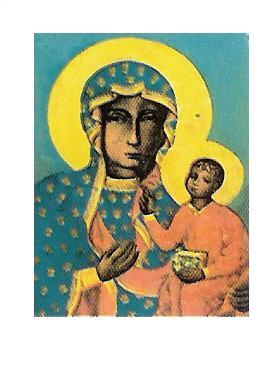 MATKI BOSKIEJ CZĘSTOCHOWSKIEJ W TROWBRIDGE26 STYCZNIA 2020 NR 4Czytanie z Księgi Iz 8, 23b – 9, 3Pan moim światłem i zbawieniem moimCzytanie z Listu 1 Kor 1, 10-13. 17Ewangelia według św. Mt 4, 12-23Pan moim światłem i zbawieniem moim, śpiewał Izrael od pokoleń. I oto nadszedł czas, gdy proroctwa się wypełniły i lud, który siedział w ciemności, ujrzał światło wielkie. W cudzie Wcielenia Bóg stał się człowiekiem, by tak jak my żyć i umrzeć. A przez swoje zmartwychwstanie przeprowadził nas razem z sobą do życia wiecznego. Podczas każdej Eucharystii ogarnia nas to samo jedyne i niepowtarzalne Światło, Jezus Chrystus, w którym jest nasze zbawienie.INTENCJE MSZALNEO G Ł O S Z E N I A   26.01.2020Dzisiejsza niedziela obchodzona jest w Kościele jako Światowy Dzień Trędowatych, ustanowiony w 1954 roku. Dziś przypada też Dzień Islamu – abyśmy potrafili patrzeć na siebie z miłością i zrozumieniem.W tym tygodniu od poniedziałku do piątku, nie będzie Mszy św. i dyżuru w kancelarii. W tym tygodniu przypada pierwsza sobota miesiąca, a więc po Mszy porannej zmiana tajemnic różańcowych i spotkanie biblijne, o 16.00 Msza św. niedzielna w Shepton Mallet i o 18.00 we Frome.Katecheza dla dzieci przygotowujących się do I Komunii św. - wraz z rodzicami – dzisiaj - 26.01.2020, o godz.17.15. Kolejne spotkanie w niedzielę 02.02.2020, o godz.  17.15.W przyszłą niedzielę, 2 lutego, będziemy obchodzili święto Ofiarowania Pańskiego, nazywane świętem Matki Bożej Gromnicznej.  Przynieśmy na liturgię świece zwane gromnicami. Zostaną one pobłogosławione, aby przez cały rok, a zwłaszcza w chwilach trwogi i cierpienia, przypominały nam o Jezusie – Światłości Narodów. Jest to także Światowy Dniem Życia Konsekrowanego. Zapraszamy na kolejne Rekolekcje-Kurs pod tytułem WYJDŹ Z ŁODZI. Kurs poprowadzi Wspólnota Zacheusz z Cieszyna pod przewodnictwem o. Wita Chlondowskiego w terminie 31 stycznia (piątek) od 18:00 do 2 luty (niedziela) do 15:00. Zapisy u pani Sylwii pod numerem telefonu 07508459083. Koszt udziału w rekolekcjach to £30 w tym obiad wyżywienie oraz nocleg dla przyjezdnych. Dodatkowe informacje na plakatach. Dyżur przedstawicieli konsulatu w sprawie załatwiania formalności paszportowych odbędzie się 28.02 w godz. 10.00 – 17.00  i 29.02 w godz. 9.00-17.00. Miejsce spotkania Polska parafia w Trowbridge.Biuro podróży TEMPO organizuje Pielgrzymka do Grecji -Śladami Świętego Pawła- w  terminie 09 - 16 października 2020r. Cena około 550 €. Zapisy i pytania u księdza proboszcza Wiesława Garbacza z parafii Matki Kościoła Taunton. (Telefon 077 146 75188).Osoby, które chcą pogłębić wiedzę dotyczącą naszej wiary zapraszamy do udziału w cyklach formacyjnych: „Dogmatyka dla liderów” jak również „Szkoła Katechetów Parafialnych i Studium Wiary” oraz Katowickie Studium Wiary/szkoła katechetów parafialnych. Szczegółowe informacje umieszczone na tablicy ogłoszeń.Zmarł + Roman Brzezicki. Pogrzeb odbędzie się kościele Św. Jana w Trowbridge w piątek 07.02.o godz. 10:30Zakończyły się duszpasterskie wizyty kolędowe. Dziękuję, za możliwość spotkania, wspólną modlitwę, serdeczną gościnność i wsparcie oraz ofiary. Niech Bóg Wam wynagrodzi wszelkie dobro.Bezpłatna pomoc w wypełnianiu aplikacji między innymi takich jak: zatrudnienia, wnioski o zasiłki, wszelkie legalne formularze i sporządzanie życiorysu. Kontakt: Dr Simon Selby tel.: 07380288944. Pan Simon pełni godzinny dyżur w Polskim Klubie w niedzielę po Mszy św. porannej od 11.00-12.00. Biuro parafialne jest czynne: - we wtorki po Mszy świętej- od godz. 1930 – 2030 - piątek od godz. 930 – 1030                                                           W sytuacjach wyjątkowych proszę dzwonić: 07902886532W sobotę o godzinie 19.00 w TESCO COMMUNITY SPACE ROOM  w Trowbridge  BA14 7AQ odbywa się spotkanie Anonimowych Alkoholików. Meeting trwa 2 godz. i każdy może w nim wziąć udział. Osoby mające problemy z alkoholem oraz  współ-uzależnione zapraszamy. Kontakt pod numerem telefonu 07849624647. Prośba do parkujących samochód na parkingu parafialnym, aby nie zastawiać wyjazdu innym pojazdom.Zachęcamy do czytania prasy katolickiej - do nabycia Gość Niedzielny w cenie £ 2,00.Taca niedzielna 19.01.2020: Trowbridge £ 211.14;  Bath £ 178.40      Za wszystkie ofiary składamy serdeczne Bóg zapłać.Wszystkich, którzy chcą należeć do naszej Parafii - zapraszamy i prosimy o wypełnienie formularza przynależności do parafii oraz zwrócenie go duszpasterzowi.3 NIEDZIELA ZWYKŁA26.01.2020ADORACJA10.00O Boże błogosławieństwo wstawiennictwo Matki Najświętszej dla Emilii Starczewskiej z okazji 4 rocznicy urodzin - od mamy oraz dla Marleny z okazji 40 rocznicy urodzin3 NIEDZIELA ZWYKŁA26.01.2020ADORACJA12.30Bath+Antoni Wójtowicz 1 rocznica śmierci - od syna z rodziną3 NIEDZIELA ZWYKŁA26.01.2020ADORACJA19.00O Boże błogosławieństwo wstawiennictwo świętego Józefa oraz patrona świętego Krzysztofa dla Pana Krzysztofa Kusznerko z okazji urodzin - od żony i córekPoniedziałek27.01.2020NIE BĘDZIE MSZY ŚW.Wtorek28.01.202019.00NIE BĘDZIE MSZY ŚW.Środa29.01.202019.00NIE BĘDZIE MSZY ŚW.Czwartek 30.01.20209.00NIE BĘDZIE MSZY ŚW.Piątek 31.01.20209.00NIE BĘDZIE MSZY ŚW.Sobota01.02.20209.00Sobota01.02.202016.00Shept.MO łaskę zdrowia i ulgę w cierpieniu dla Zenona – od dzieci z rodzinami Sobota01.02.202018.00FromeDziękczynna za rodzinę z prośbą o dalsze Boże błogosławieństwoNIEDZIELA OFIAROWANIE PAŃSKIE02.02.2020ADORACJA10.00+ Maria Pitura – od p. T. NurkowskiejNIEDZIELA OFIAROWANIE PAŃSKIE02.02.2020ADORACJA12.30BathDziękczynna za rozwiązanie poważnej sprawy rodzinnej z prośbą o dalsze Boże błogosławieństwo – od rodzicówNIEDZIELA OFIAROWANIE PAŃSKIE02.02.2020ADORACJA19.00O Boże błogosławieństwo wstawiennictwo Matki Bożej dla Amelii Artman w dniu 2 rocz. urodzinLokalna Polska Misja Katolicka6 Waterworks Road, BA14 0AL Trowbridgewww.parafiatrowbridge.co.uk     e-mail: zybala.z@wp.plDuszpasterz: ks. proboszcz Zbigniew Zybała: tel.: 01225  752930; kom: 07902886532PCM Registered Charity No 1119423KONTO PARAFII: PCM Trowbridge, Lloyds Bank, account number: 00623845; sort code: 30-94-57